Дополнен перечень продукции, относимой к продукции первичной переработки, произведенной из сельхозсырья собственного производства Перечень утвержден постановлением Правительства РФ от 25.07.2006 N 458 для целей применения налогоплательщиками ЕСХН. В перечень включен новый раздел "Продукция морского зверобойного промысла". 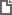 Постановление Правительства РФ от 03.06.2023 N 924
"О внесении изменения в приложение N 2 к постановлению Правительства Российской Федерации от 25 июля 2006 г. N 458" 